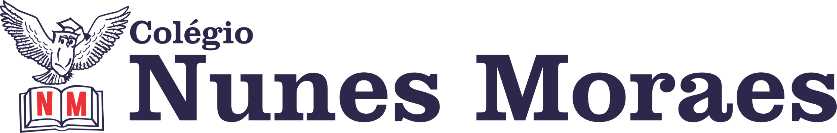 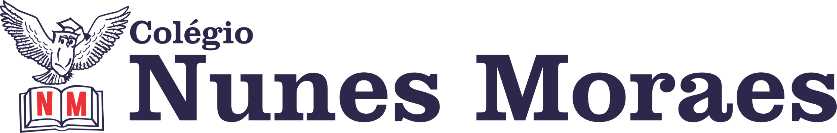 DIA: 03 DE JUNHO DE 2020 - 3°ANO E.F1ªAULA: PORTUGUÊS Componente Curricular: GramáticaObjeto de Conhecimento: Carta pessoalAprendizagens Essenciais: Ler uma carta pessoal e identificar sua estruturaOlá, querido(a) aluno(a)! Hoje, você vai estudar usando um roteiro de estudos. Mas o que é um roteiro de estudos? É um passo a passo pensado para te auxiliar a estudar o assunto da vídeo aula de uma maneira mais organizadaPara a aula você vai precisar do livro de PortuguêsLink da aula: https://youtu.be/xqluX3k-fz8Passo 1: Leitura de uma carta da página 38 Explorando os elementos da cartaAtividade da página 38, questões 01, 02 e 03Resolver a questão 04 da página 39Leitura do box e resolver a questão 06 da página 40Passo 2: Para casaResolver a questão 05 da página 39(enviar foto da atividade pelo Whatsapp para registro)2ªAULA: CIÊNCIAS Componente Curricular: CiênciasObjeto de Conhecimento: Diversidade de ambientes, formas de locomoção e alimentação dos animaisAprendizagens Essenciais: Identificar características sobre o modo de vida (o que comem, como se deslocam e etc) dos animais mais comuns no ambiente próximoOlá, querido(a) aluno(a)!Hoje, você vai estudar usando um roteiro de estudos. Mas o que é um roteiro de estudos? É um passo a passo pensado para te auxiliar a estudar o assunto da vídeo aula de uma maneira mais organizadaPara a aula você vai precisar do livro de Ciências Link da aula: https://youtu.be/UiVcDcwSmJQPasso 1: Leitura das páginas de abertura 24 e 25Trabalhando o trocando ideiasLeitura da página 26Resolução da questão 01 da página 26 e da questão 02 da página 27Passo 2: Para casaResolução da questão 03 da página 27(enviar foto da atividade pelo Whatsapp para registro)3ªAULA: MATEMÁTICAComponente Curricular: MatemáticaObjeto de Conhecimento: Construção dos fatos fundamentais da adição e da subtração, procedimentos de cálculo mental e escritoAprendizagens Essenciais: Resolução de problemas envolvendo adição e subtração Olá, querido(a) aluno(a)!Hoje, você vai estudar usando um roteiro de estudos. Mas o que é um roteiro de estudos? É um passo a passo pensado para te auxiliar a estudar o assunto da vídeo aula de uma maneira mais organizadaPara a aula você vai precisar do livro de MatemáticaLink da aula: https://youtu.be/6hPaOHEcNDUPasso1: Resolução da página 42 e questão 09 da página 43Passo 2: Para casaResolução da questão 08 da página 43(enviar foto da atividade pelo Whatsapp para registro)